Kirkby-in-Malhamdale United (VA) Primary School,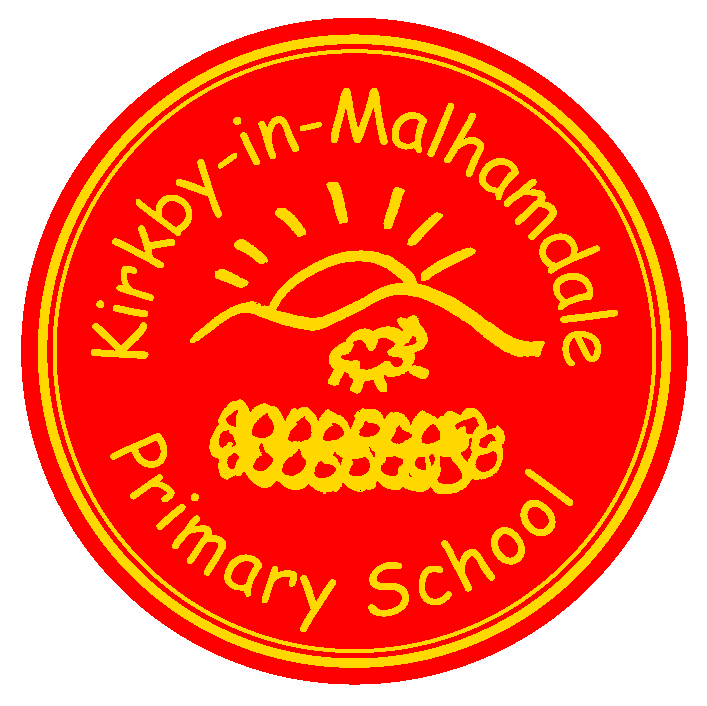 Kirkby Malham,Skipton,North Yorkshire,BD23 4BY.Telephone and Fax: 01729 830214e-mail:admin@kim.n-yorks.sch.ukExecutive Headteacher: Mr Richard WrightNEWSLETTER 17 Summer Term w/c 15.07.19End of School Year Message from Mr WrightA big thank you to Mrs Allen, Mr Bell and Mrs Middleton for being so amazing to work alongside. Thank you also to our excellent classroom support, dinner time and admin staff. I am lucky to have worked with such a dedicated, friendly and hardworking conscientious team. The school is currently in a great position due to all your hard work throughout the year. I am very grateful for your ongoing support of me during this year and the expertise that you have shared. Thank you to all the parents and children of the school who have made me feel so welcome and whose feedback and support make the job so worthwhile. A big thank you to our school governors for putting their faith in me and for working so hard behind the scenes to ensure the school goes from strength to strength. It really has been one big team effort this year and we should all feel very proud of the school’s achievements and those of our children this year. My best wishes to all our school leavers. Thank you for all that you have contributed to the school. You will be very much missed. Please keep in touch and let us know how you get on.Special thanks go to Miss Harrison who leaves us at the end of the year. Thank you so much for your service. We all wish you the very best for the future!And finally, a massive thanks to Mrs Milner who is also sadly leaving us after so many, many years! The place will not be same without you. Mrs Milner has championed the school over many years and it has been an absolute pleasure to work with her. She has done an incredible job and is one of the reasons I felt compelled to come back to this wonderful school last year. Take care and please, please keep in touch. Have a wonderful summer everyone and stay safe. See you in September for an even bigger and better year!Mr WrightPlease find attached the End of School Year Governor Update The last two week’s Captain’s Table were as follows:James E, Alice, Hance, Abigail, Edward F, William S, Anna, Mia, William REdward S, Thomas S, Daisy, Thomas C, Frank, Sophie, Barnes, FraiserCongratulations to everyone mentioned above and keep up the good workFederation News – Parent Elections Since the parent election has taken place, other positions on the governing body (Foundation Governor and Co- Opted places) will now be organised to ensure that there is continuity and fair representation to ensure that Kirkby Malham School has a significant presence on the governing board. Once places on the new federated governing body has been finalised, parents will be notified. School Council NewsFUN DAY EXTRAVAGANZA
Last Friday all the children had the most amazing time at our Water themed fun day organised by the school council.  Great fun was had by all and it was lovely to come together as a whole school and have fun. 
A huge thank you to Mr Wellock who built the best water slide I have ever seen. To quote one child’s reaction, “that’s just epic - it’s massive!”.  
The School Council did a fantastic job and a huge thank you must go to them for all their planning, organising and hard work. Well done team!
Pre School/Nursery NewsNursery Pre-School Provision at Kirkby Malham Primary
In September we will welcome our new children to school which will include a group of Pre-School children for the very first time. This is a very exciting addition to our school. We do have Nursery Pre-School places available throughout the year so please do spread the word! We offer free sessions including a FREE homemade lunch and lunch club every day. Summer Reading ChallengeOnce again NYCC Library Service is running the 'Summer Reading Challenge' in all of its libraries.  The Summer Reading Challenge takes place over the summer holidays in libraries throughout the UK. Developed by The Reading Agency, it is now in its 21st year and is the UK’s biggest annual reading promotion for primary aged children, with over 700 000 children taking part last year. Each year there is a new theme to keep it fresh and exciting, and for 2019 the theme is ‘Space Race’, celebrating the 50th anniversary of the moon landing. Children aged 4 - 11 are invited to read 6 library books during the summer holiday, collecting special stickers and rewards along the way, with a certificate and a medal at the end if they complete the challenge. Children can sign up for the challenge for FREE at their local library from Saturday 13th July. Children who take part in the Summer Reading Challenge:• Are more enthusiastic about reading• Maintain their reading confidence level over the holidays• Boost their confidence and self-esteemSchool Play News Mrs Milner writes ‘Wow, what an amazing performance last night, I thoroughly enjoyed every minute and was so impressed with all the acting and singing.  KiM school has a fantastic talent for performing to their very best.  Mrs Eccleston and I sat at the back of theatre and laughed our socks off! A special thanks must go to Mrs Allen who chooses the parts, teaches the songs, handles the choreography to get the best performance from the children, it certainly worked.  Well done to the staff (Mrs Middleton, Mr Bell, Mrs Cawood, Miss Harrison and Mrs Rushton) for all their massive input and help to make such a memorable evening’.Lunch Amount Increase – Please note that as from September lunches will be charged at £2.32 instead of £2.30.  This is in line with NYCC Guidelines.End of Term Leavers Assembly - this will take place for everyone at 1.45 pm.  The school bus will be cancelled unless you let us know you will be needing it – many thanks.After School Club next term – The After School Clubs are as follows from Monday to Thursday:  Construction/French Club on Monday (until 6pm with tea)Baking Betty on Tuesday (until 6pm with tea) Sport with Jill Eccleston on Wednesday (until 4.30pm, no tea) Howards Dance Club on Thursday (until 4.30pm, no tea).  Please let the school office know if you would like to add your child to any club, booking forms attached for your completion.  As it is a new term we need new forms to be sent in – many thanksIllness – Please do not send your child/children to school if they are unwell.  Please read the policy on our website regarding what we can administer prescription wise and if your child has sickness or diarrhoea, please keep them off for 48 hours after the last episode.ParentPay - Please keep checking your ParentPay accounts and settle any outstanding debts before the end of term.  ParentPay alerts can be set up on https://www.parentpay.com/DOCH/school-support/wp-content/uploads/2018/05/How-to-set-up-alerts.pdfStart of the School Day – Please be aware that school does not open until 9.00 am every morning but you may arrive from 8.45am. Children dropped off before this time are the parents responsibility until a member of staff is on the playground at 8.45 am. Please can parents leave their children at the little gate into the playground for them to enter the entrance door by Class 2.  If parents need to talk to the office or a member of staff they may come in through office door once they have seen their children through the little gate – many thanks.Parking – Thank you for your continued help with this at the start and end of the day.   The bus needs to get as close to the gate as possible to drop and collect the children safely.   You may have noticed that the field adjoining the playground has been turned in to a car park for those busy times at school.   This is not only to allow the bus access to the school but assist parents in parking off the road.  Please use this area to park in if the gate is open.School Uniform – We still have unnamed or incorrectly named uniform being worn by the children in school.   Please name your children’s clothes, especially jumpers and cardigans (also swim wear too).  All unnamed clothing is put in the lost property box in the corridor.  NUT AWARE SCHOOL – Please be aware that we are a nut aware school.  Snacks that children in KS2 bring into school must only be fruit and vegetables, no cereal bars etc.  Also, any cardboard for junk modelling should not be from a food source – no cereal boxes etc.  Many thanks for your help with this.This also means no other foodstuff e.g. Birthday cakes, sweets, crisps etc.  We take our safeguarding extremely seriously and we thank you for your cooperation with this.Book Club Class 1 – Book Club is going well and thank you for your support.   Please feel free to come on Mondays from 3.00pm.  Please sign in at reception – thank you.Governors– Please look on our school website on the Governor section to familiarise yourselves with our school's Governing Body. School Uniform – http://www.mcsports.org.uk/kirkby-malham-primary-school/  mcsportsonline@gmail.com Contacts - headteacher@settle-pri.n-yorks.sch.uk - this is the email directly to Mr Wright                    headteacher@kim.n-yorks.sch.uk    - this is the email directly to Mrs AllenDIARY DATESMore dates next termGDPR – Privacy Notice for Parents and PupilsThe latest Privacy Notice for Parents and Pupils can be seen on our school’s website under Statutory InformationSafeguarding NoticeKirkby-in-Malhamdale United V.A Primary School is committed to ensuring the welfare and safety of all children in school.  All North Yorkshire schools, including Kirkby-in-Malhamdale Primary School, follow the North Yorkshire Safeguarding Children Board procedures.  The school will, in most circumstances, endeavour to discuss all concerns with parents about their child/ren.  However, there may be exceptional circumstances when the school will discuss concerns with Social Care and/or the Police without parental knowledge (in accordance with Child Protection procedures).  The school will, of course always aim to maintain a positive relationship with all parents.  The school’s child protection policy is available in the policies section of the web site.Fri 19th July2.00 pm End of term leavers Assembly 3.30pm End of Summer TermWed 4th Sept 20199.00 am School OpensTues 10th Sept9.15 – 11.15 Dance with Howard for whole school (weekly)